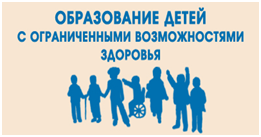 Информация для родителей о ФГОС для детей с ограниченными возможностями здоровья.Уважаемые родители!С 1 сентября 2016 года вводится в действие Федеральный государственный образовательный стандарт начального общего образования обучающихся с ограниченными возможностями здоровья (далее – Стандарт).Стандарт регулирует отношения в сфере образования следующих групп обучающихся с ограниченными возможностями здоровья: глухих, слабослышащих, позднооглохших, слепых, слабовидящих, с тяжелыми нарушениями речи, с нарушениями опорно-двигательного аппарата, с задержкой психического развития, с расстройствами аутистического спектра, со сложными дефектами (далее дети с ОВЗ).Стандарт разработан на основе Конституции и законодательства РФ с учетом Конвенции ООН о правах ребенка и Конвенции ООН о правах инвалидов, региональных, национальных и этнокультурных потребностей народов Российской Федерации.Введение ФГОС НОО ОВЗ связано с необходимостью создания специальных условий для обеспечения равного доступа к образованию всех детей с ОВЗ вне зависимости от тяжести их проблем, в том числе оказание специальной помощи детям с ОВЗ, способным обучаться в условиях массовой школы.Нормативная база и полезные материалы по ФГОС детей с ОВЗПриказ Министерства образования и науки Российской Федерации от 19.12.2014 № 1599 «Об утверждении федерального государтвеннного образовательного стандарта образования обучающихся с умственной отсталостью (интеллектуальными нарушениями)»Приказ Министерства образования и науки Российской Федерации от 19.12.2014 № 1598 «Об утверждении федерального государственного образовательного стандарта начального общего образования обучающихся с ограниченными возможностями здоровья»